Materiálpro zasedání Zastupitelstva města Prostějova, konané dne 18. 2. 2014Název materiálu:	Pojmenování nových ulicPředkládá:		Rada města Prostějova 			Miroslav Pišťák, primátor města Prostějova, v.r.Návrh usnesení:Zastupitelstvo města Prostějovas c h v a l u j enázvy ulic pro nově vznikající komunikace takto: Tulipánová – (kód UVP 481) pro ulici v k.ú. Krasice, Hyacintová – (kód UVP 482) pro ulici v k.ú. KrasiceDůvodová zpráva:Rada města Prostějova navrhuje pojmenovat nově vznikající ulice na pozemcích v k.ú. Krasice takto:ad 1)	Pojmenování komunikace na pozemku parc. č. 256/2 v k.ú. Krasice. Jedná se o komunikaci kolmou k ulici Foerstrova, vedoucí jižním směrem. V dané lokalitě probíhá výstavba rodinných domů.Rada města Prostějova doporučuje název ulice Tulipánová (kód UVP 481).ad 2)	Pojmenování komunikace na pozemku parc. č. 257/1 v k.ú. Krasice. Jedná se o komunikaci kolmou k ulici Foerstrova, vedoucí jižním směrem. V dané lokalitě probíhá výstavba rodinných domů.Rada města Prostějova doporučuje název ulice Hyacintová (kód UVP 482).Rada města Prostějova doporučuje svým usnesením č. 4086 ze dne 4. 2. 2014 Zastupitelstvu města Prostějova navržené usnesení schválit.Přílohy: 1. Mapa Prostějova se zaznačením lokality nových ulic	2. Snímek území s vyznačením nových ulicV Prostějově dne:  5. 2. 2014Zpracoval: Rostislav Barták,  vedoucí oddělení hospodářské správy, v.r.  Za správnost: Bc. František Nevrtal, vedoucí odboru správy a zabezpečení, v.r.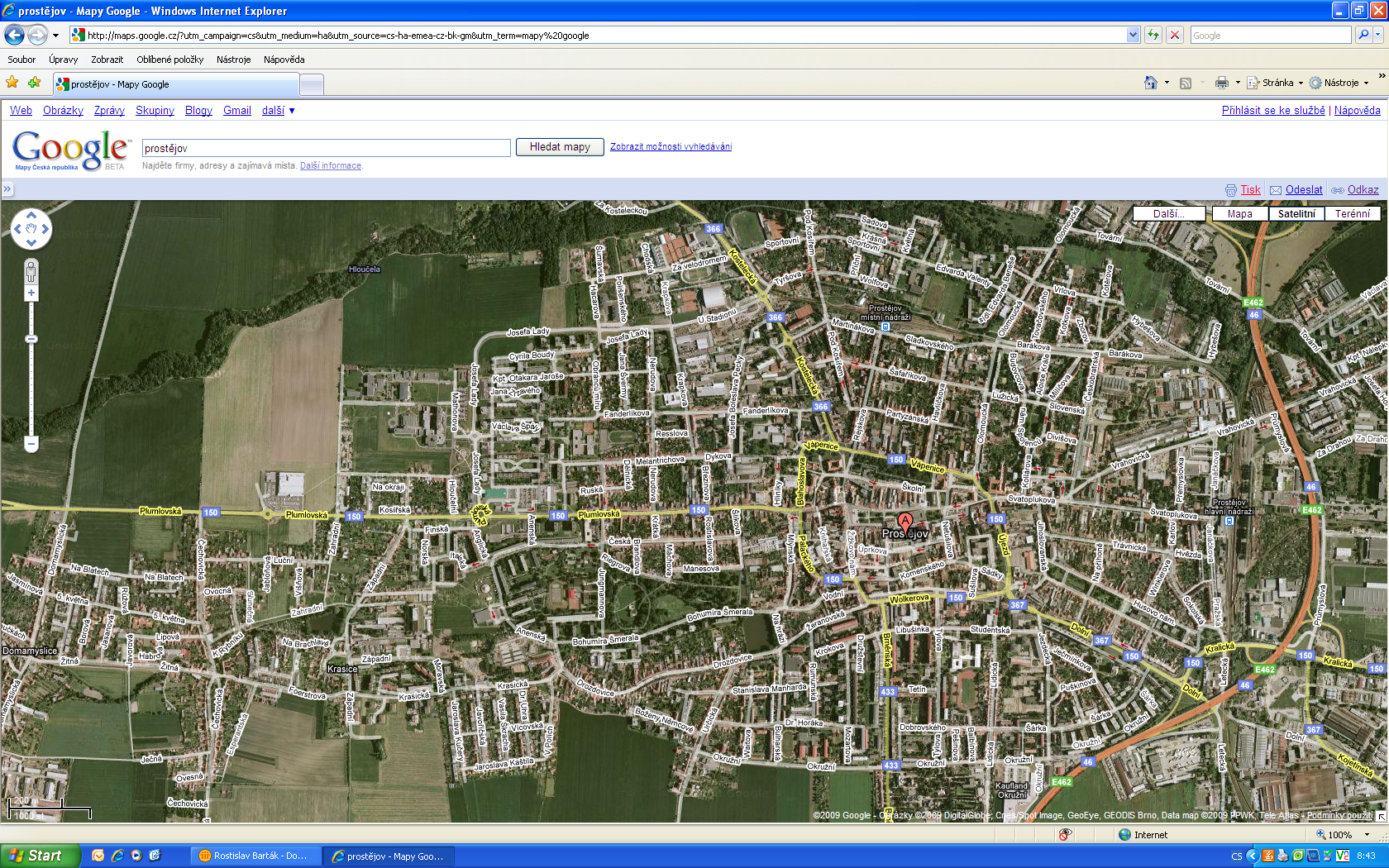 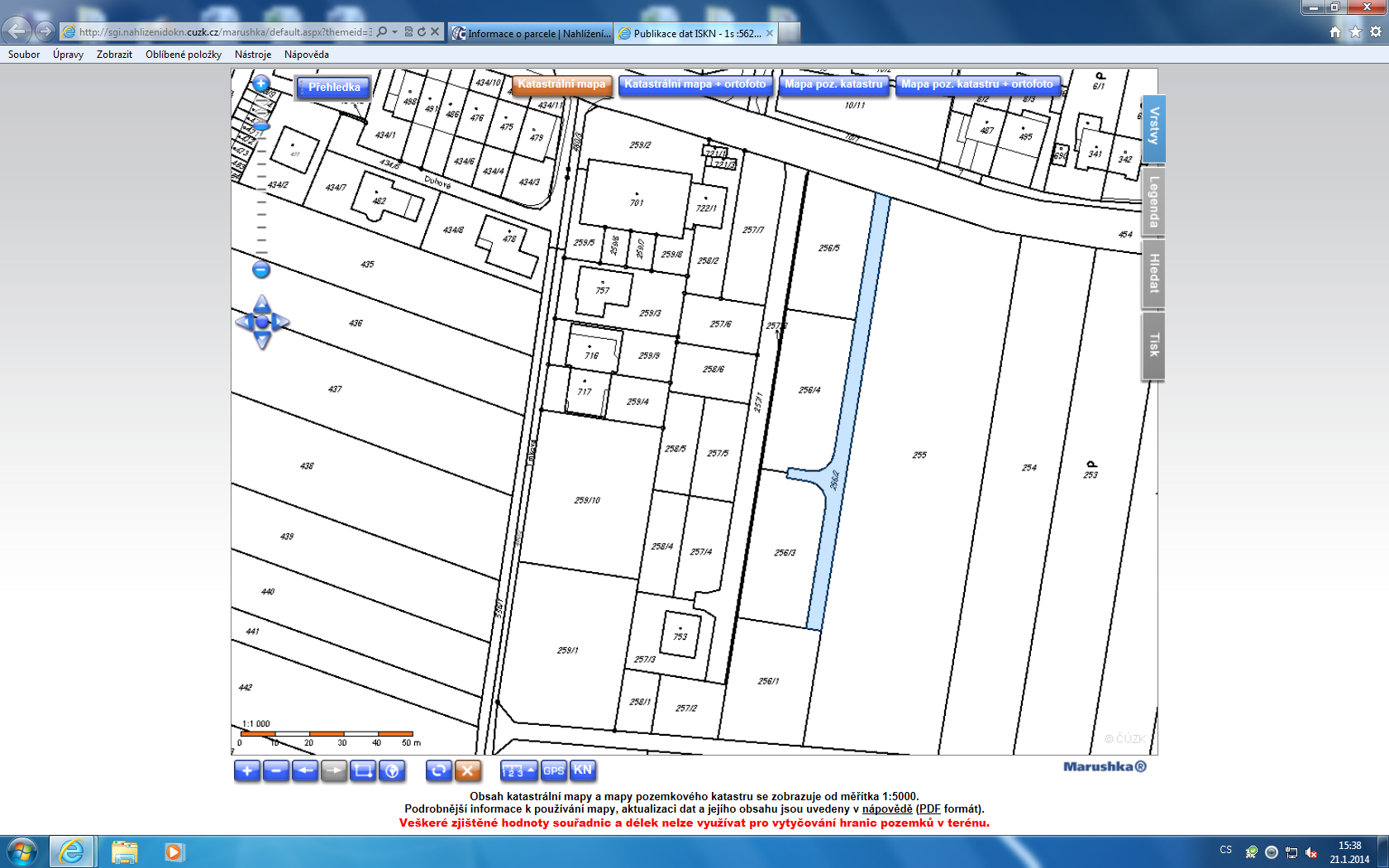 